I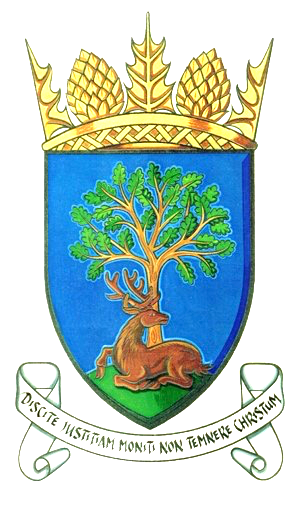 Royal Burgh of Falkland & Newton of Falkland Community CouncilMinute of Meeting 10th September 2019held at 7pm, Falkland Community HallWelcome from ChairPresent: Jim Brown, Rod Crawford, Stuart Knowles, Gavin Lawson, John Smith, Douglas YoungCouncillors: Cllr A Heer, Cllr D Lothian	Police: nil 	Residents: 3      2 Apologies: Peter Burman, Gordon Honeyman, Scott McIntosh, Cllr D MacDiarmid  Next Meeting: 7pm Tuesday 8th October 2019 Stuart Room, Falkland Community HallAgenda Item DiscussionAction3Declarations of InterestNoneNone4Minute of Previous MeetingAugust minute accurate and approved by those present.Noted5 Matters Arising from previous meeting not on agendaNone6Police Matters7Actions RegisterNo Police report received or police present.1. Discharge of effluent into burn – CC will continue to monitor situation.2. Phone box at Newton of Falkland – JS gave an update – he was prepared to bring phone box to Falkland provided Newton residents were in agreement, they are not.  He has offered his assistance to help them restore/repair phone box to stay in Newton. PB and S McIn had nothing further to report.CC have received communication re phone box at bottom of Southfield – it is to be decommissioned.  It has only been used 8 times in last 6 months.  R Kelly had noted an interest in phone box – JS to speak with him.3. Christmas lights – RC to meet with S Pearson from Visit Falkland, unfortunately meeting still to take place. SP states VF have purchased the lights. JS understands the tree lights in Brunton Green were gifted to the community.  JB to check CC financial records for any paper trail relating to the lights. Noted - ongoingNoted – ongoingNoted - ongoing8 Update on St John’s Works siteMeeting took place with John Campbell, QC.  He has various ideas; we should state what the community wants rather than what it doesn’t.  We should draft our ideas using St Monans development framework to assist us. PB keen to give his input into this. Work has started on this and is slowly moving forward.  GH liaising with Alex Laidler of FC planning re screening report, no communication received yet.Noted - ongoing9(i)Cllr D MacDiarmid’s reportCllr MacDiarmid sent his apologies to CC.  9(ii)Residents’ IssuesJS – grid over watercourse on right hand side of Back Dykes in need of repair.GL – drains on left hand side of Pleasance (north bound) require cleared.BG – Asked can the CC/Councillors find out who owns the land without houses on it at Balmblae? Public can find out at cost to them. Road still in need of repair. RC asked if councillors can find out who owns said land. BG – Bin lorry is emptying bins at bottom of Stag Inn brae but not going along to Balmblae.JS – small bridge next to Burnside Cottage Balmblae is in a deteriorating state.  This is on a public right of way. Cllr Lothian thinks council can provide a new bridge – Cllr MacD to process this request.NotedNotedNotedNotedNoted10Falkland’s Future Implementation ReportSK gave a brief update.  Sustrans stated we weren’t ready to apply for funding as we hadn’t provided enough detail.  We need a meeting with FC, Austin Smith-Lord and Sustrans.  Infrastructure meeting with Sustrans to take place on 26 Sept.We require contractors’ costs, an engineer/project manager.We also require detail to be ready for January as next round will be next financial year.  Edge of village car park – RC had circulated note of meeting with W Purvis from NTS to CC members.  RC has met with N Crichton-Stuart to discuss lease terms.  RC also met with Anne Camus, Tourism Partnership Manager at FC. The rural infrastructure fund can help us. Car park was to be implemented by March 2020 but could be slipped till September 2020.  Suds drainage certificate to be provided by people who have planned car park. Next meeting of joint stakeholders scheduled for Tuesday 24 September. Noted - ongoingNoted - ongoing             11Planning, Listed Building and Conservation IssueResident having difficulties with his planning application to develop garage at north entrance to Falkland. He plans to knock down garage and build 2x 2 storey homes to a high standard of building sympathetic to the style in Falkland. He would build set back from main road but FC planning have asked him to build 1-2metres from main road and across the main sewer into village. Can CC support his planning application?RC – The CC are in favour of this application and can submit a letter of support to FC stating they are aware of the proposal to develop this land, which will enhance the first view that visitors see entering the village (from the north). The development is of sympathetic design to the village. Building away from the main sewer, back from the main road will also aid the line of vision for traffic both entering the village and traffic exiting from the golf course road.Noted - ongoing12A.O.C.B.C McLeod and J Brown to be removed as CC signatories.  Jim Brown, Rod Crawford and Doug Young to be added as signatories (along with existing John Smith).  All CC members present agreed.Clock tower update – Cllr MacD, PB and S McIn have been exchanging emails with officer in FC.  PB and SMcIn were to meet with buyer of town hall, Mr Rennie, but due to illness meeting still to be arranged. CC had previously agreed we do not want the clock tower sold.  JS – why would Mr Rennie buy building if he can’t have responsibility for roof? Could we have a document drawn up between Mr Rennie and community guaranteeing to maintain clock tower?NotedNoted-ongoing